Sequência didática 2Unidade temáticaO registro de imagensObjetivosLevantar os conhecimentos prévios dos estudantes sobre autorretrato.Fazer um autorretrato com o auxílio de uma fotografia.Montar uma exposição.Habilidades da BNCC – 3a versão(EF15AR04) Experimentar diferentes formas de expressão artística (desenho, pintura, colagem, quadrinhos, dobradura, escultura, modelagem, instalação, vídeo, fotografia etc.), fazendo uso sustentável de materiais, instrumentos, recursos e técnicas convencionais e não convencionais.(EF15AR05) Experimentar a criação em artes visuais de modo individual, coletivo e colaborativo, explorando diferentes espaços da escola e da comunidade.(EF15AR06) Dialogar sobre a sua criação e as dos colegas, para alcançar sentidos plurais.Gestão de sala de aulaEstudantes organizados em círculo para a primeira aula.Estudantes sentados de maneira convencional para as demais aulas.Número de aulas estimado3 aulas de 50 minutos cada uma.AULA 1Conteúdo específicoConversa sobre autorretrato. Exposição de imagens.Recursos didáticosImagens de autorretratos realizados por diferentes artistas.Giz e lousa.EncaminhamentoOrganize os estudantes em círculo. Escreva na lousa a palavra “autorretrato”.  Pergunte-lhes o que significa essa palavra. Complemente suas respostas com outras informações relevantes. Explique aos estudantes que, por meio do autorretrato, os artistas expressam sua visão de si mesmos. Diga-lhes que, na maioria das vezes, o autorretrato apresenta apenas o rosto do artista, quase sempre em primeiro plano. O autorretrato, assim como o retrato, a paisagem e a natureza-morta, é um gênero de pintura que passou a ter lugar de destaque na arte europeia a partir do século 14.Apresente aos estudantes reproduções de autorretratos produzidos em diferentes épocas por artistas distintos. Deixe-os observar cuidadosamente cada um deles. Alguns artistas que produziram autorretratos são Alberto da Veiga Guignard, Giuseppe Giannini Pancetti (mais conhecido como José Pancetti), Anita Malfatti, Almeida Júnior, Arthur Timótheo da Costa, Frida Kahlo, Rembrandt Harmenszoon van Rijn, Diego Velázquéz, Vincent van Gogh, Paul Gauguin, Albrecht Dürer, Henri Rousseau, Gustave Courbet, entre outros.Converse com os estudantes sobre as principais características de cada um dos autorretratos apresentados. Pergunte-lhes se é possível, apenas pela observação das imagens, supor alguns traços da personalidade dos artistas. Discuta também questões formais, como as cores, as linhas, as sombras, os pontos de luz, as texturas etc. Peça que comentem suas impressões.AULA 2Conteúdo específicoCriação do autorretrato.Recursos didáticosFolhas de papel sulfite tamanho A4.Lápis grafite.Borracha.Lápis de cor.Giz de cera.Fotografia recente do estudante.EncaminhamentoProponha aos estudantes a criação de um autorretrato com o auxílio de uma fotografia.Distribua folha sulfite e lápis grafite aos estudantes. Solicite previamente que tragam para essa aula uma fotografia recente, que pode ser até do tipo 3 x 4, mas é necessário que o estudante consiga visualizar seu rosto completo nela.Instrua os estudantes a olhar a foto e se desenhar com o lápis grafite na folha de sulfite. Diga-
-lhes para começar com o contorno da cabeça e, aos poucos, ir adicionando olhos, nariz, lábios, orelhas, sobrancelhas, cabelos e demais detalhes, como pintas, brincos etc. Incentive-os a tentar se aproximar ao máximo da imagem visualizada na fotografia. Instrua-os a não se preocupar com a perfeição dos traços. O objetivo da atividade é desenvolver a percepção visual e o desenho de observação.Oriente os estudantes a finalizar seus trabalhos com giz de cera e lápis de cor. Diga-lhes para buscar se aproximar, da melhor forma possível, da cor dos olhos, da pele e dos cabelos. Oriente-
-os a criar um fundo bem colorido para o autorretrato.AULA 3Conteúdo específicoMontagem da exposição.Recursos didáticosAutorretratos realizados na Aula 2.Fita adesiva.Cartaz explicativo feito pelos estudantes.EncaminhamentoCom os trabalhos finalizados, proponha aos estudantes a montagem de uma exposição.Espalhe todos os autorretratos sobre uma mesa grande. Diga aos estudantes que eles deverão organizar os trabalhos a serem expostos. Os trabalhos podem ser organizados, por exemplo, pela maneira como os materiais artísticos foram empregados.Em seguida, oriente-os a selecionar um espaço escolar adequado à exposição e que possa ser compartilhado por estudantes de outras séries e pela comunidade escolar, como o pátio, os corredores, a biblioteca etc.Peça aos estudantes que levem os trabalhos para o local previamente selecionado e, usando fita adesiva, montem a exposição. Outra possibilidade é estender varais de barbante por esse espaço e pendurar os trabalhos. Os estudantes também podem criar legendas para as imagens com o nome da obra e a técnica empregada.Instrua-os a elaborar um cartaz explicativo para ser exposto junto aos trabalhos. Esse cartaz pode conter informações sobre o gênero autorretrato e a descrição do processo de criação dos trabalhos expostos.Atividades complementaresSolicite aos estudantes que fotografem alguns dos trabalhos realizados, imprimam e criem um fôlder da exposição, que poderá ser distribuído para colegas de outras salas, responsáveis e pessoas da comunidade escolar. O fôlder é um impresso informativo constituído de apenas uma folha com uma ou algumas dobras.Proponha aos estudantes a montagem de uma exposição de autorretratos. Organize-os em grupos. Cada grupo deverá pesquisar, selecionar e imprimir a reprodução de dois ou mais autorretratos, realizados por diferentes artistas. Caso os estudantes sintam dificuldade em pesquisar autorretratos, distribua uma lista com sugestões de artistas para a pesquisa. Solicite também que os grupos levantem algumas informações sobre cada artista pesquisado e as apresentem em um pequeno cartaz, junto com as imagens.Aferição e formas de acompanhamento dos objetivos de aprendizagemSugestões para acompanhar o desenvolvimento dos estudantesDiga aos estudantes que a artista Cindy Sherman realizou diversos autorretratos utilizando a linguagem da fotografia. Nessas imagens, a artista aparece interpretando diferentes personagens, papéis sociais e figuras consagradas dentro da história da arte. Pesquise e leve para a sala de aula alguns autorretratos criados pela artista. Organize os estudantes em grupos. Inspirados nos autorretratos de Cindy Sherman, os grupos deverão criar uma série de autorretratos por meio da fotografia. Instrua-os a selecionar um espaço escolar adequado e a montar uma pequena exposição dos trabalhos. Após a exposição, organize uma roda de conversa e solicite aos grupos que expliquem aos colegas seu(s) processo(s) de criação, imagens de referência, ideias, dificuldades etc. Essa atividade favorece as habilidades EF15AR04, EF15AR05 e EF15AR06.Apresente aos estudantes reproduções de autorretratos de diferentes artistas. Solicite a cada um que escolha uma obra e desenhe ou pinte um autorretrato inspirado na imagem de referência. Essa atividade favorece a habilidade EF15AR04.LegendaLegendaTexto em pretoObjetivo de aprendizagem.Texto em azulForma de acompanhar o desenvolvimento das aprendizagens.SimNãoParcialmente1. Os estudantes compreendem o que é um autorretrato?Exponha em sala de aula diversas reproduções de obras de diferentes gêneros (retrato, autorretrato, paisagem, natureza-morta). Solicite aos estudantes que identifiquem as obras que correspondem aos gêneros “retrato” e “autorretrato”.Peça que os estudantes criem autorretratos fotográficos (selfies) que expressem diferentes sentimentos, como alegria, tristeza, solidão, medo etc. Ao final, solicite que imprimam e organizem uma pequena exposição dessas fotografias em sala de aula. Uma sugestão para a exposição é que os trabalhos sejam organizados por tema: alegria, tristeza, solidão, medo etc. Organize uma roda de conversa e discuta como cada estudante expressou os sentimentos sugeridos para os trabalhos.Exponha em sala de aula diversas reproduções de obras de diferentes gêneros (retrato, autorretrato, paisagem, natureza-morta). Solicite aos estudantes que identifiquem as obras que correspondem aos gêneros “retrato” e “autorretrato”.Peça que os estudantes criem autorretratos fotográficos (selfies) que expressem diferentes sentimentos, como alegria, tristeza, solidão, medo etc. Ao final, solicite que imprimam e organizem uma pequena exposição dessas fotografias em sala de aula. Uma sugestão para a exposição é que os trabalhos sejam organizados por tema: alegria, tristeza, solidão, medo etc. Organize uma roda de conversa e discuta como cada estudante expressou os sentimentos sugeridos para os trabalhos.Exponha em sala de aula diversas reproduções de obras de diferentes gêneros (retrato, autorretrato, paisagem, natureza-morta). Solicite aos estudantes que identifiquem as obras que correspondem aos gêneros “retrato” e “autorretrato”.Peça que os estudantes criem autorretratos fotográficos (selfies) que expressem diferentes sentimentos, como alegria, tristeza, solidão, medo etc. Ao final, solicite que imprimam e organizem uma pequena exposição dessas fotografias em sala de aula. Uma sugestão para a exposição é que os trabalhos sejam organizados por tema: alegria, tristeza, solidão, medo etc. Organize uma roda de conversa e discuta como cada estudante expressou os sentimentos sugeridos para os trabalhos.Exponha em sala de aula diversas reproduções de obras de diferentes gêneros (retrato, autorretrato, paisagem, natureza-morta). Solicite aos estudantes que identifiquem as obras que correspondem aos gêneros “retrato” e “autorretrato”.Peça que os estudantes criem autorretratos fotográficos (selfies) que expressem diferentes sentimentos, como alegria, tristeza, solidão, medo etc. Ao final, solicite que imprimam e organizem uma pequena exposição dessas fotografias em sala de aula. Uma sugestão para a exposição é que os trabalhos sejam organizados por tema: alegria, tristeza, solidão, medo etc. Organize uma roda de conversa e discuta como cada estudante expressou os sentimentos sugeridos para os trabalhos.2. Os estudantes são capazes de fazer um autorretrato?Proponha aos estudantes a criação de um autorretrato de memória. Explique-lhes que o autorretrato pode ser realizado com o auxílio de um espelho ou de uma fotografia, o que chamamos de desenho de observação, ou com base na memória. Esse autorretrato pode ser construído com lápis grafite e finalizado com lápis de cor, canetas hidrográficas, esferográficas ou giz de cera.Alguns autorretratos, além da imagem do artista, apresentam outros elementos. Ao realizar um autorretrato, o artista pode se colocar nas mais variadas situações e lugares. Mostre dois exemplos aos estudantes. O primeiro é Eu mesmo, paisagem-retrato na Ilha de São Luís, de 1890, do artista Henri Rousseau, e o segundo é a obra As meninas, de Diego Velázquéz. Proponha aos estudantes que criem um autorretrato em um lugar inusitado, diferente. Para isso, eles poderão utilizar a linguagem do desenho, da pintura, da colagem ou da fotografia.Proponha aos estudantes a criação de um autorretrato de memória. Explique-lhes que o autorretrato pode ser realizado com o auxílio de um espelho ou de uma fotografia, o que chamamos de desenho de observação, ou com base na memória. Esse autorretrato pode ser construído com lápis grafite e finalizado com lápis de cor, canetas hidrográficas, esferográficas ou giz de cera.Alguns autorretratos, além da imagem do artista, apresentam outros elementos. Ao realizar um autorretrato, o artista pode se colocar nas mais variadas situações e lugares. Mostre dois exemplos aos estudantes. O primeiro é Eu mesmo, paisagem-retrato na Ilha de São Luís, de 1890, do artista Henri Rousseau, e o segundo é a obra As meninas, de Diego Velázquéz. Proponha aos estudantes que criem um autorretrato em um lugar inusitado, diferente. Para isso, eles poderão utilizar a linguagem do desenho, da pintura, da colagem ou da fotografia.Proponha aos estudantes a criação de um autorretrato de memória. Explique-lhes que o autorretrato pode ser realizado com o auxílio de um espelho ou de uma fotografia, o que chamamos de desenho de observação, ou com base na memória. Esse autorretrato pode ser construído com lápis grafite e finalizado com lápis de cor, canetas hidrográficas, esferográficas ou giz de cera.Alguns autorretratos, além da imagem do artista, apresentam outros elementos. Ao realizar um autorretrato, o artista pode se colocar nas mais variadas situações e lugares. Mostre dois exemplos aos estudantes. O primeiro é Eu mesmo, paisagem-retrato na Ilha de São Luís, de 1890, do artista Henri Rousseau, e o segundo é a obra As meninas, de Diego Velázquéz. Proponha aos estudantes que criem um autorretrato em um lugar inusitado, diferente. Para isso, eles poderão utilizar a linguagem do desenho, da pintura, da colagem ou da fotografia.Proponha aos estudantes a criação de um autorretrato de memória. Explique-lhes que o autorretrato pode ser realizado com o auxílio de um espelho ou de uma fotografia, o que chamamos de desenho de observação, ou com base na memória. Esse autorretrato pode ser construído com lápis grafite e finalizado com lápis de cor, canetas hidrográficas, esferográficas ou giz de cera.Alguns autorretratos, além da imagem do artista, apresentam outros elementos. Ao realizar um autorretrato, o artista pode se colocar nas mais variadas situações e lugares. Mostre dois exemplos aos estudantes. O primeiro é Eu mesmo, paisagem-retrato na Ilha de São Luís, de 1890, do artista Henri Rousseau, e o segundo é a obra As meninas, de Diego Velázquéz. Proponha aos estudantes que criem um autorretrato em um lugar inusitado, diferente. Para isso, eles poderão utilizar a linguagem do desenho, da pintura, da colagem ou da fotografia.3. Os estudantes são capazes de montar uma exposição de forma cooperativa?Organize, com os estudantes, uma exposição dos trabalhos visuais realizados durante o bimestre, o semestre ou o ano letivo. Oriente os estudantes a fazer legendas para os trabalhos expostos e, se possível, apresentar também fotografias com o registro dos processos de criação. As atividades que envolveram as demais linguagens, como danças, peças teatrais e músicas, podem ser apresentadas ao público por ocasião da exposição.Organize uma visita a um museu de sua região. Aproveite essa visita para, além de apreciar as obras e/ou objetos expostos, conversar com os estudantes sobre como a exposição está organizada, como os objetos estão identificados, como devemos nos portar em um museu, qual é a função do serviço educativo, caso a instituição visitada apresente, qual é a função do departamento de restauro etc. De volta à sala de aula, organize uma roda de conversa e retome esses pontos com os estudantes. Deixe-os expressar suas impressões e pontos de vista.Organize, com os estudantes, uma exposição dos trabalhos visuais realizados durante o bimestre, o semestre ou o ano letivo. Oriente os estudantes a fazer legendas para os trabalhos expostos e, se possível, apresentar também fotografias com o registro dos processos de criação. As atividades que envolveram as demais linguagens, como danças, peças teatrais e músicas, podem ser apresentadas ao público por ocasião da exposição.Organize uma visita a um museu de sua região. Aproveite essa visita para, além de apreciar as obras e/ou objetos expostos, conversar com os estudantes sobre como a exposição está organizada, como os objetos estão identificados, como devemos nos portar em um museu, qual é a função do serviço educativo, caso a instituição visitada apresente, qual é a função do departamento de restauro etc. De volta à sala de aula, organize uma roda de conversa e retome esses pontos com os estudantes. Deixe-os expressar suas impressões e pontos de vista.Organize, com os estudantes, uma exposição dos trabalhos visuais realizados durante o bimestre, o semestre ou o ano letivo. Oriente os estudantes a fazer legendas para os trabalhos expostos e, se possível, apresentar também fotografias com o registro dos processos de criação. As atividades que envolveram as demais linguagens, como danças, peças teatrais e músicas, podem ser apresentadas ao público por ocasião da exposição.Organize uma visita a um museu de sua região. Aproveite essa visita para, além de apreciar as obras e/ou objetos expostos, conversar com os estudantes sobre como a exposição está organizada, como os objetos estão identificados, como devemos nos portar em um museu, qual é a função do serviço educativo, caso a instituição visitada apresente, qual é a função do departamento de restauro etc. De volta à sala de aula, organize uma roda de conversa e retome esses pontos com os estudantes. Deixe-os expressar suas impressões e pontos de vista.Organize, com os estudantes, uma exposição dos trabalhos visuais realizados durante o bimestre, o semestre ou o ano letivo. Oriente os estudantes a fazer legendas para os trabalhos expostos e, se possível, apresentar também fotografias com o registro dos processos de criação. As atividades que envolveram as demais linguagens, como danças, peças teatrais e músicas, podem ser apresentadas ao público por ocasião da exposição.Organize uma visita a um museu de sua região. Aproveite essa visita para, além de apreciar as obras e/ou objetos expostos, conversar com os estudantes sobre como a exposição está organizada, como os objetos estão identificados, como devemos nos portar em um museu, qual é a função do serviço educativo, caso a instituição visitada apresente, qual é a função do departamento de restauro etc. De volta à sala de aula, organize uma roda de conversa e retome esses pontos com os estudantes. Deixe-os expressar suas impressões e pontos de vista.Quadro de habilidades essenciaisConsiderando as habilidades da BNCC – 3a versão empregadas nesse bimestre, a que consideramos essencial para que os estudantes possam dar continuidade aos estudos é:(EF15AR04) Experimentar diferentes formas de expressão artística (desenho, pintura, colagem, quadrinhos, dobradura, escultura, modelagem, instalação, vídeo, fotografia etc.), fazendo uso sustentável de materiais, instrumentos, recursos e técnicas convencionais e não convencionais.Ficha para autoavaliaçãoFicha para autoavaliaçãoFicha para autoavaliaçãoFicha para autoavaliaçãoMarque X na carinha que retrata melhor o que você sente ao responder a cada questão.Marque X na carinha que retrata melhor o que você sente ao responder a cada questão.Marque X na carinha que retrata melhor o que você sente ao responder a cada questão.Marque X na carinha que retrata melhor o que você sente ao responder a cada questão.
Sim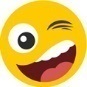 
Mais ou menos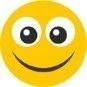 
Não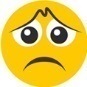 Compreendo o que é um autorretrato?Consigo fazer um autorretrato?Sou capaz de montar uma exposição com meus colegas?Respeito a opinião de meus colegas?Empenho-me em realizar as atividades propostas?Nas questões em que você respondeu Não, o que acredita que precisa fazer para melhorar?________________________________________________________________________________________________________________________________________________________________________________________________________________________________________________________________________________________________________________________________________________________________________________________________________________________________________________________________________________________________________________________________________________________________________________________________________________________________________________________________________________________________________________________________________________________________________________________________________________________________________________________________________________________________________________________________________________________________________________________________________________________________________________Nas questões em que você respondeu Não, o que acredita que precisa fazer para melhorar?________________________________________________________________________________________________________________________________________________________________________________________________________________________________________________________________________________________________________________________________________________________________________________________________________________________________________________________________________________________________________________________________________________________________________________________________________________________________________________________________________________________________________________________________________________________________________________________________________________________________________________________________________________________________________________________________________________________________________________________________________________________________________________Nas questões em que você respondeu Não, o que acredita que precisa fazer para melhorar?________________________________________________________________________________________________________________________________________________________________________________________________________________________________________________________________________________________________________________________________________________________________________________________________________________________________________________________________________________________________________________________________________________________________________________________________________________________________________________________________________________________________________________________________________________________________________________________________________________________________________________________________________________________________________________________________________________________________________________________________________________________________________________Nas questões em que você respondeu Não, o que acredita que precisa fazer para melhorar?________________________________________________________________________________________________________________________________________________________________________________________________________________________________________________________________________________________________________________________________________________________________________________________________________________________________________________________________________________________________________________________________________________________________________________________________________________________________________________________________________________________________________________________________________________________________________________________________________________________________________________________________________________________________________________________________________________________________________________________________________________________________________________